Springside with Hamer Learning Community Albert Royds StreetRochdale0L16 2SU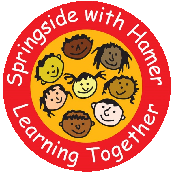 JOB DESCRIPTION SENDcoNAME OF POSTHOLDER:JOB TITLE:	Special Educational Needs & Disability CoordinatorRESPONSIBLE TO:	The HeadteacherJOB PURPOSE:	The Special Educational Needs & Disabilities Coordinator (SENDco) will be responsible for SEN policy and its implementation.Liaising with:	Headteacher, senior leadership team, teachers, support staff, parents, IPLCN colleagues, LA representatives, external agencies.Salary Scale:Classroom teacher (M6) plus TLR 2bWorking Time:Part time – 3 days a week plus additional hours as required.CRB Disclosure Level: Enhanced2. 	DUTIESThe SENDco will:Assist teachers with adjusting provision to meet SEND children’s needs; 	Ensure that the SEN register is updated and includes all pupils at the SEN Support and above;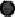 Monitor short-term planning to ensure that individual needs are being met, through taking into account the in class provision and quality first teaching; Liaise with support services and external agencies, as necessary;Arrange and attend review meetings;Fill out statutory paperwork for those children who have, or are applying for an Education, Health and Care Plan/ Needs Assessment. Raise awareness of parents whose children are on the SEND register, and liaise with these parents on progress; 	Advise teaching and non-teaching staff on the support of SEND pupils through differentiation;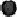  	Liaise frequently with Teaching Assistants and direct the work of the teaching assistant with SEND responsibility;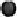 Attend courses & meetings (IPLCN/Clusters etc.) relating to SEND;Assess individual needs and track pupil progress to identify strengths and weaknesses, monitor impact of provision;Report on progress in pupil progress meetings;Teach individuals and small groups where assigned;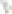 Operate the SEND budget efficiently and appropriately;Keep the Headteacher & SEND team informed on the progress of individuals and groups; 	Write a School Improvement Plan/Action Plan for SEND;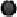 Advise the Headteacher of progress on the School Improvement Plan for SEND; 	Organise and lead INSET as required and in line with the School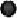 Improvement Plan, SEND action plan and IDP; e Identify and provide for the training needs of the whole SEND support team;Carry out regular SEND self-evaluation and audit using LA guidelines;Liaise with the SEND Governor at least once every half-term for monitoring purposes;Advise the Governing Body on issues relating to SEND;Develop, publish and update the SEND information report and any other statutory documentation on the school’s website;Review and update the schools SEND policy in light of most recent reform;Oversee Speech and Language provision across school.